MMMMmm  Mateřská škola Hustopeče, Na Sídlišti 5, okres Břeclav, 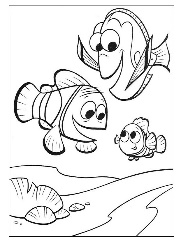 Příspěvko        	příspěvková organizace                      96301 Hustopeče, IČO:70882291, kourilova@hustopece.cz, tel:724190553___________________________________________________________________________                   Docházka dítěte do MŠ U RYBIČEK od 25.5. – 26.6. 2020v období:  KvětenČervenPožaduji celodenní  docházku dítěte do MŠ:    ANO   x    NE __________________________________________________________________________V _______________ dne _____________    Podpis žadatele:________________________Pozn. Označte dny, ve kterých požadujete docházku dítěte do MŠ písmenem A (ANO)Jméno dítěte:Datum narození:Třída:25262728291234567891011121314XXXX1516171819202122232425262728XXXX